О бюджете муниципального образованияРомашкинский сельсовет на 2023 год и на плановый период 2024 и 2025 годовНа основании ст.12, ст. 132 Конституции РФ, ст. 9 Бюджетного кодекса РФ, ст. 35 Федерального закона № 131-ФЗ от 6 октября . «Об общих принципах организации местного самоуправления в Российской Федерации», приказа Министерства финансов Российской Федерации «О порядке формирования и применения кодов бюджетной классификации Российской Федерации, их структуре и принципах назначения» № 132-Н ОТ 08.06.2018, в соответствии с Уставом муниципального образования Ромашкинский сельсовет, Положения о бюджетном процессе в муниципальном образовании Ромашкинский сельсовет, утвержденного решением Совета депутатов муниципального образования Ромашкинский сельсовет Курманаевского района Оренбургской области от 26.03.2015 года № 172, Совет депутатов РЕШИЛ:   		1.Утвердить основные характеристики бюджета поселения на 2023 и на плановый период 2024 и 2025 годов:Статья 1.          1) прогнозируемый общий объем доходов бюджета поселения в 2023 году в сумме 5 991,1 тыс.руб;           2) общий объем расходов бюджета поселения в 2023 году в сумме 5 991,1 тыс. руб.;           3) дефицит – 0,0 тыс.рублей;          4) верхний предел муниципального внутреннего долга муниципального образования Ромашкинский сельсовет на 1 января 2023 года 0,0 тыс. рублей, в том числе верхний предел долга по муниципальным гарантиям в сумме 0,0 тыс. рублей.          2. Утвердить основные характеристики бюджета поселения на 2024 и 2025 годы в размерах:          1) прогнозируемый общий объем доходов бюджета поселения на 2024 год в сумме 5 806,05 тыс.руб; на 2025 год – 5 602,85 тыс.руб.;          2) общий объем  расходов бюджета поселения на 2024 год в сумме 5 806,05 тыс. руб. в том числе условно утвержденные расходы – 134,9 тыс.руб., на 2025 год – 5 602,85 тыс.руб., в том числе условно утвержденные расходы – 273,2 тыс.руб.;            3) дефицит на 2024 год – 0,0 тыс.рублей, на 2025 год – 0,0 тыс.руб.;          4) верхний предел муниципального внутреннего долга муниципального образования Ромашкинский сельсовет на 1 января 2024 года 0,0 тыс. рублей, на 1 января 2025 года – 0,00 тыс.руб. в том числе верхний предел долга по муниципальным гарантиям на 1 января 2024 года в сумме 0,0 тыс. рублей, на 1 января 2025 года – 0,0 тыс.руб.Статья 2.Учесть поступление доходов в бюджет поселения по кодам видов доходов, подвидов доходов на 2023 год и на плановый период 2024 и 2025 годов согласно приложению 1 к настоящему Решению.	Статья 3.Утвердить распределение бюджетных ассигнований бюджета поселения по разделам и подразделам классификации расходов бюджета поселения на 2023 год и на плановый период 2024 и 2025 годов согласно приложению 2 к настоящему Решению.Статья 4.Утвердить ведомственную структуру расходов бюджета поселения на 2023 год и на плановый период 2024 и 2025 годов согласно приложению 3 к настоящему Решению.           Статья 5.           Утвердить распределение бюджетных ассигнований бюджета поселения по разделам, подразделам, целевым статьям (муниципальным программам и непрограммным направлениям деятельности), группам и подгруппам видов расходов классификации расходов на 2023 и на плановый период 2024 и 2025 годов согласно приложению 4 к настоящему Решению.           Статья 6.             Утвердить распределение бюджетных ассигнований бюджета поселения по целевым статьям (муниципальным программам поселения и непрограммным направлениям деятельности), разделам, подразделам, группам и подгруппам видов расходов классификации расходов на 2023 год и на плановый период 2024 и 2025 годов согласно приложению 5 к настоящему Решению.Статья 7.	Установить следующие дополнительные основания для внесения изменений в сводную бюджетную роспись без внесения изменений в настоящее Решение:перераспределение бюджетных ассигнований, предусмотренных главному распорядителю средств бюджета поселения, между направлениями расходов в пределах общего объема бюджетных ассигнований программной (непрограммной) статьи кода целевой статьи расходов, видами расходов в целях исполнения обязательств бюджета;увеличение бюджетных ассигнований по отдельным разделам, подразделам, целевым статьям и видам расходов за счет экономии по использованию в текущем финансовом году бюджетных ассигнований на оказание муниципальных услуг (выполнение работ) в пределах общего объема бюджетных ассигнований, предусмотренных главному распорядителю средств бюджета поселения в текущем финансовом году на оказание муниципальных услуг (выполнение работ), при условии, что увеличение бюджетных ассигнований по соответствующему виду расходов не превышает 10 процентов;увеличение расходов бюджета поселения на фактически поступающие в бюджет поселения средства в случае и порядке, установленных пунктом 5 статьи 242 Бюджетного кодекса Российской Федерации;перераспределение бюджетных ассигнований, предусмотренных главному распорядителю бюджетных средств, в размере, необходимом для исполнения обязательств, предусмотренных заключенными соглашениями о предоставлении межбюджетных трансфертов бюджету Курманаевского района и (или) нормативными правовыми актами Оренбургской области, устанавливающими правила предоставления межбюджетных трансфертов;перераспределение бюджетных ассигнований главных распорядителей бюджетных средств в целях реализации мероприятий муниципальных программ администрации Ромашкинского сельсовета, направляемых на достижение целей и решение задач региональных и приоритетных проектов Оренбургской области, проектов, направленных на достижение целей и решение задач региональных и федеральных проектов, и приоритетных проектов администрации Ромашкинского сельсовета;увеличение бюджетных ассигнований главным распорядителям бюджетных средств сверх объемов, утвержденных настоящим Решением, за счет поступающих из областного бюджета межбюджетных трансфертов, не имеющих целевого характера, в целях реализации региональных проектов, направленных на достижение целей и решение задач национальных и федеральных проектов, приоритетных проектов, муниципальных программ администрации Ромашкинского сельсовета и непрограммных мероприятий; увеличение бюджетных ассигнований в случае поступления (выделения) субсидий, субвенций, иных межбюджетных трансфертов и безвозмездных поступлений от юридических лиц, имеющих целевое назначение, сверх объемов, утвержденных настоящим Решением;перераспределение бюджетных ассигнований, предусмотренных главному распорядителю средств бюджета поселения, между разделами, подразделами, целевыми статьями, видами расходов на повышение оплаты труда работников муниципальных учреждений;перераспределение бюджетных ассигнований главных распорядителей бюджетных средств на финансовое обеспечение мероприятий муниципальных программ администрации Ромашкинского сельсовета между мероприятиями муниципальных программ администрации Ромашкинского сельсовета, а также разделами (подразделами), видами расходов в целях исполнения обязательств бюджета поселения;перераспределение бюджетных ассигнований, предусмотренных главным распорядителям бюджетных средств по непрограммным направлениям деятельности, между разделами (подразделами), целевыми статьями, видами расходов в ходе исполнения бюджета поселения;перераспределение бюджетных ассигнований главных распорядителей бюджетных средств в связи с консолидацией в бюджете поселения средств, сэкономленных муниципальными заказчиками при осуществлении закупок товаров, работ, услуг;перераспределение бюджетных ассигнований, предусмотренных Администрации муниципального образования Ромашкинский сельсовет, на осуществление деятельности органов местного самоуправления между главными распорядителями бюджетных средств и кодами бюджетной классификации;перераспределение бюджетных ассигнований, предусмотренных главному распорядителю средств бюджета поселения, связанных с изменениями бюджетной классификации, а также между видами расходов в пределах общего объема бюджетных ассигнований по целевой статье расходов классификации расходов бюджетов;	перераспределение бюджетных ассигнований, предусмотренных главному распорядителю средств бюджета поселения, между видами расходов и (или) целевыми статьями расходов в пределах общего объема бюджетных ассигнований соответствующего раздела, подраздела классификации расходов бюджетов, а также между главными распорядителями бюджетных средств по разделам, подразделам, целевым статьям и видам расходов в целях обеспечения условий софинансирования получения средств из других бюджетов бюджетной системы Российской Федерации;	увеличение бюджетных ассигнований главным распорядителям бюджетных средств сверх объемов за счет поступающих из областного бюджета межбюджетных трансфертов, не имеющих целевого характера, в соответствии с условиями их предоставления;увеличение (уменьшение) бюджетных ассигнований по расходам на дорожное хозяйство исходя из уточненного прогноза поступлений доходов, образующих дорожный фонд бюджета поселения в соответствии с Решением Совета депутатов №113 от 07.06.2013 «О создании дорожного фонда муниципального образования Ромашкинский сельсовет Курманаевского района Оренбургской области», не использованных на начало финансового года, а также перераспределение бюджетных ассигнований по расходам на дорожное хозяйство между целевыми статьями и видами расходов в пределах общего объема дорожного фонда в целях исполнения обязательств бюджета поселения.Статья 8.Утвердить источники внутреннего финансирования дефицита бюджета поселения на 2023 год и на плановый период 2024 и 2025 годов согласно приложению 6 к настоящему Решению.Статья 9.            1.Утвердить общий объем бюджетных ассигнований на исполнение публичных обязательств на 2023 год в сумме 45,0 тыс.руб., на 2024 год – 45,0 тыс.руб. и на 2025 год – 45,0 тыс.руб.            2.Утвердить распределение бюджетных ассигнований на исполнение публичных нормативных обязательств сельского поселения на 2023 год и на плановый период 2024 и 2025 годов согласно приложению 7 к настоящему Решению.Статья 10.           1.Утвердить Программу муниципальных внутренних заимствований муниципального образования Ромашкинский сельсовет на  2023 и на плановый период 2024 и 2025 годов согласно приложению № 8 к настоящему Решению.           2.Расходы на обслуживание муниципального внутреннего долга на 2023 год – 0,0 тыс.руб., на 2024 год – 0,0 тыс.руб., на 2025 год – 0,0 тыс.руб.            3.Установить предельный объем муниципального долга муниципального образования Ромашкинский сельсовет на 2023 год и на плановый период 2024 и 2025 годов 0,0 тыс. рублей.           Статья 11.          1.Предоставление муниципальных гарантий муниципального образования Ромашкинский сельсовет на 2023 и на плановый период 2024 и 2025 годов год не предусматривается согласно приложению № 9           2. Бюджетные ассигнования на возможное исполнение муниципальных гарантий по гарантийным случаям на 2023 год и на плановый период 2024 и 2025 годов не предусматриваются.Статья 12.Установить, что кассовое обслуживание исполнения бюджета поселения осуществляется финансовым отделом администрации Курманаевского района с использованием лицевых счетов по учету бюджетных средств, открытых в финансовом отделе администрации Курманаевского района в соответствии с законодательством Российской Федерации, Оренбургской области, муниципальными правовыми актами муниципального образования Ромашкинский сельсовет, на основании соглашения.Статья 13.1.Утвердить Методику расчета объема межбюджетных трансфертов, передаваемых из бюджета поселения бюджету муниципального района на осуществление части полномочий согласно приложению № 10 к решению.2.Утвердить Методику расчета объема межбюджетных трансфертов, передаваемых из бюджета поселения бюджету муниципального района на осуществление части передаваемых полномочий в области культуры и библиотечного обслуживания согласно приложению № 11 к решению.3.Утвердить Методику расчета объема межбюджетных трансфертов, передаваемых из бюджета поселения бюджету муниципального района на осуществление части полномочий в области ведения бюджетного учета согласно приложению № 12 к решению.4.Утвердить межбюджетные трансферты, передаваемые из бюджета муниципального образования Ромашкинский сельсовет на осуществление части полномочий по решению вопросов местного значения, в соответствии с заключенными соглашениями на 2023 год в сумме 1 815,4 тыс.руб., на 2024 год – 1 815,4 тыс.руб., на 2025 год – 1 815,4 тыс.руб. Статья 14.Установить, что субсидии юридическим лицам (за исключением субсидий муниципальным учреждениям), индивидуальным предпринимателям, физическим лицам – производителям товаров, работ, услуг, некоммерческим организациям (за исключением субсидий муниципальным учреждениям), предусмотренные настоящим Решением предоставляются в порядке, установленном муниципальным образованием Ромашкинский сельсовет.Статья 15.Утвердить основные параметры первоочередных расходов бюджета поселения на 2022 год согласно приложению 13 к настоящему Решению.          Статья 16.Установить, что заключение и оплата местными учреждениями и органами местного самоуправления муниципального образования договоров, исполнение которых осуществляется за счет средств местного бюджета, производятся в пределах утвержденных им лимитов бюджетных обязательств в соответствии с ведомственной, функциональной, и экономической классификациями расходов местного бюджета и с учетом принятых и неисполненных обязательств.Обязательства, вытекающие из договоров, исполнение которых осуществляется за счет средств местного бюджета, принятые местными учреждениями и органами местного самоуправления муниципального образования сверх утвержденных лимитов бюджетных обязательств, не подлежат оплате за счет средств местного бюджета на 2023 и на плановый период 2024 и 2025 годов.Учет обязательств, подлежащих исполнению за счет средств местного бюджета местными учреждениями и органами местного самоуправления смет доходов и расходов, обеспечивается через финансовый орган, осуществляющий кассовое обслуживание исполнения местного бюджета.Орган, осуществляющий кассовое обслуживание исполнения местного бюджета имеет право приостанавливать оплату расходов местных учреждений и органов местного самоуправления муниципального образования нарушающих установленный администрацией муниципального образования порядок учета обязательств, подлежащих исполнению за счет средств местного бюджета.Статья 17.Нормативные и иные акты органов местного самоуправления муниципального образования, влекущие дополнительные расходы за счет средств местного бюджета на 2023 и на плановый период 2024 и 2025 годов, а также сокращающие его доходную базу, реализуются и применяются только при наличии соответствующих источников дополнительных поступлений в местный бюджет и при сокращении расходов  по конкретным статьям местного бюджета на 2023 и на плановый период 2024 и 2025 годов, а также после внесения соответствующих изменений в настоящем решение.В случае если реализация правового акта частично (не в полной мере) обеспечена источниками финансирования в местном бюджете, такой правовой акт реализуется и применяется в пределах средств, предусмотренных на эти цели в местном бюджете на 2023 и на плановый период 2024 и 2025 годов.2.Контроль за исполнением решения возложить на постоянную комиссию по вопросам бюджетной, налоговой, финансовой политике, собственности и экономическим вопросам. (председатель Мотина Т.В.)3.Настоящее Решение вступает в силу после  официального опубликования и распространяет свое действие на правоотношения, возникшие с 1 января 2023 года.И.о. главы муниципального образования                                                              Н.А.Лебедева                 Председатель Совета депутатов                                                                              А.А.ВасильевРазослано: в дело, администрации района, прокурору района, газете «Вестник» Ромашкинского сельсоветаПриложение № 1к решению Совета депутатов«О бюджете муниципальногообразования Ромашкинскийсельсовет на 2023 год и плановый период 2024 и 2025 годы»от 2022 года № ПОСТУПЛЕНИЕ ДОХОДОВ В БЮДЖЕТМО Ромашкинский сельсовет на 2023 год и плановый период 2024 и 2025 ГОДОВ                                                                                                                                                                      (тыс.руб)	Приложение 2 решению Совета депутатов«О бюджете муниципальногообразования Ромашкинскийсельсовет на 2023 год и плановый период 2024 и 2025 годы»от 2022 года №Распределение бюджетных ассигнований бюджета поселения                                                на 2023 год и на плановый период 2024 и 2025 годов по разделам и подразделам классификации расходов бюджетовПриложение№  3                                                                                                                                                       к решению  Совета депутатов«О бюджете муниципальногообразования Ромашкинскийсельсовет на 2023 год и плановый период 2024 и 2025 годы»от 2022 года №                                                                             Ведомственная структура расходов  бюджета поселения на 2023 год и на плановый период 2024 и 2025 годов                                                                                                                                                                                                                      Приложение №4                                                                                                                                                                                                  к решению Совета депутатов«О бюджете муниципальногообразования Ромашкинскийсельсовет на 2023 год и плановый период 2024 и 2025 годы»от 2022 года №
Распределение бюджетных ассигнований  бюджета поселения   по разделам, подразделам, целевым статьям (муниципальным программам) Ромашкинского сельсовета и непрограмным направлениям деятельности ) группам и подгруппам видов расходов классификации расходов на 2023 и на плановый период 2024 и 2025 годов                                                                                                                                                                                                                                                                                           Приложение № 5                                                                                                                                                                                                                                              к решению Совета депутатов«О бюджете муниципальногообразования Ромашкинскийсельсовет на 2023 год и плановый период 2024 и 2025 годы»от 2022 года №                                                                                                                                                                                                                                                                                                                                                                                                                                                                                                                                                   Распределение бюджетных ассигнований  бюджета поселения по целевым статьям (муниципальным программам Ромашкинского сельсовета и непрограммным направлениям деятельности), разделам, подразделам, группам и подгруппам видов расходов классификации расходов на 2023 год и на плановый период 2024 и 2025 годовПриложение № 6к решению Совета депутатов «О бюджете муниципальногообразования Ромашкинскийсельсовет на 2023 год и плановый период 2024 и 2025 годы»                                                                                                                                        от 2022г № Источники внутреннего финансирования дефицита местного бюджета на 2023 год и на плановый период 2024 и 2025 годовПриложение № 7 к решению Совета депутатов«О бюджете муниципальногообразования Ромашкинскийсельсовет на 2023 год и плановый период 2024 и 2025 годы»от 2022 № Распределение бюджетных ассигнований на исполнение публичных нормативных обязательств муниципального образования Ромашкинский сельсовет на 2023 год и на плановый период 2024 и 2025 годов Приложение № 8 к решению Совета депутатов «О бюджете муниципальногообразования Ромашкинскийсельсовет на 2023 год и плановый период 2024 и 2025 годы»от 2022 № Программамуниципальных внутренних заимствований муниципального образования Ромашкинский сельсовет на 2023 год и на плановый период 2024 и 2025 годов(тыс.руб) Приложение № 9 к решению Совета депутатов«О бюджете муниципальногообразования Ромашкинскийсельсовет на 2023 год и плановый период 2024 и 2025 годы»от 2022 № ПРОГРАММАмуниципальных гарантий муниципального образования Ромашкинский сельсовет в валюте Российской Федерации на 2023 год и на плановый период 2024 и 2025 годов1.Перечень действующих муниципальных гарантий Ромашкинский сельсовета в 2022-2024 годах1.2. Общий объем бюджетных ассигнований, предусмотренных на исполнение муниципальных гарантий муниципального образования Ромашкинский сельсовет гарантом за счет источников финансирования дефицита бюджета муниципального образования Ромашкинский сельсовет, приводящий к возникновению на регрессного требования гаранта к принципалу либо обусловлено уступкой гаранта прав требования бенефициара к принципалу составит в 2023 году-0,00 тыс.руб, в 2024 году-0,0 тыс.рублей, в 2025 году – 0,0тыс.рублей.Приложение  10к решению Совета депутатов«О бюджете муниципальногообразования Ромашкинскийсельсовет на 2023 год и плановый период 2024 и 2025 годы»                                                                                            от 2025 №  Методика расчета объема межбюджетных трансфертов, передаваемых из бюджета поселения бюджету муниципального района на осуществление части полномочий Настоящая Методика определяет расчет объема межбюджетных трансфертов,  предоставляемых бюджету муниципального образования Ромашкинский район из бюджета муниципального образования Ромашкинский сельсовет  Курманаевского района на осуществление переданных полномочий в 2023 год и на плановый период 2024 и 2025 годов:- составление, исполнение бюджета поселения, осуществление контроля за исполнением данного бюджета;-создание условий для предоставления транспортных услуг населению и организация транспортного обслуживания населения в границах поселения;-создание условий для обеспечения жителей поселения услугами связи, общественного питания, торговли и бытового обслуживания;-организация и осуществление мероприятий по гражданской обороне, защите населения и территории поселения от чрезвычайных ситуаций природного и техногенного характера;-создание условий для развития малого предпринимательства;-организация и осуществление мероприятий по работе с детьми и молодежью в поселении.Размер межбюджетного трансферта, передаваемого поселением в бюджет муниципального образования Ромашкинский сельсовет на исполнение переданных полномочий, определяется в рублях Российской Федерации, рассчитывается по формуле:Сi = ФОТ / Н * Нi, гдеСi – размер межбюджетного трансферта, передаваемого поселением в бюджет муниципального образования Ромашкинский сельсовет на исполнение переданных полномочий;I – соответствующее муниципальное поселение;ФОТ – годовой фонд оплаты труда с начислениями;Н – численность населения района по данным статистического учета применяемого для планирования бюджета на очередной финансовый год и плановый период;Нi – численность населения одного поселения по данным статистического учета применяемого для планирования бюджета на очередной финансовый год и плановый период;Приложение  11к решению Совета депутатов«О бюджете муниципальногообразования Ромашкинскийсельсовет на 2023 год и плановый период 2024 и 2025 годы»                                                                                            от 2022 №  Методика расчета объемов межбюджетных трансфертов, передаваемых из бюджета поселения бюджету муниципального района на осуществление части передаваемых полномочий в области культуры и библиотечного обслуживания1. Настоящая методика определяет цели предоставления и порядок расчета объемов межбюджетных трансфертов, передаваемых из бюджета муниципального образования Ромашкинский сельсовет Курманаевского района в бюджет муниципального образования Ромашкинский район (далее – межбюджетные трансферты) в случае передачи полномочий в области организации досуга и обеспечения услугами организации культуры и библиотечного обслуживания в 2023 г. и в плановом периоде 2024 и 2025 годов.2. Межбюджетные трансферты предоставляются в целях финансового обеспечения деятельности учреждений культуры и библиотечного обслуживания в рамках переданных полномочий муниципального образования Ромашкинский сельсовет Курманаевского района.3. Объем межбюджетных трансфертов, предоставляемых из бюджета муниципального образования Ромашкинский сельсовет Курманаевского района в бюджет муниципального образования Курманаевский район, определяются с учетом необходимости обеспечения оплатой труда и начислениями на оплату труда работников учреждений культуры и библиотечного обслуживания, осуществляющих переданные полномочия, их материально-технического обеспечения (в том числе вычислительной и оргтехникой; средствами и услугами связи; коммунальными услугами; оплаты транспортных расходов; командировочных расходов; расходов по содержанию и ремонту имущества; материальных запасов (ГСМ, хозяйственные расходы и др. и иными расходами)).4. Размер межбюджетных трансфертов на осуществление передаваемых полномочий от органов местного самоуправления муниципального образования Ромашкинский сельсовет Курманаевского района органам местного самоуправления Курманаевского района в области организации досуга жителей и обеспечения услугами организации культуры и библиотечного обслуживания рассчитывается по следующей формуле:RМБТi=SiRМБТi  - размер межбюджетных трансфертов передаваемого полномочия от органов местного самоуправления поселения органам местного самоуправления муниципального района в области организации досуга жителей и обеспечения услугами организаций культуры и библиотечного обслуживания на 12 месяцев очередного финансового года.Si – сумма затрат по смете расходов на исполнение части передаваемых полномочий в области организации досуга жителей и обеспечения услугами организаций культуры и библиотечного обслуживания на 12 месяцев очередного финансового года.Si = SЗП НАЧ + SУСЛ СВ + SТРАН + SКОМ + SСОД и РЕМ ИМУЩ ++ SПРОЧ РАБ и УСЛ + SПРОЧ РАСХ + SМАТ ЗАП, где SЗП НАЧ – оплата труда и начисления;SУСЛ СВ – оплата услуг связи;SТРАН – оплата транспортных расходов;SКОМ – оплата коммунальных услуг;SСОД и РЕМ ИМУЩ – оплата работ и услуг по содержанию и ремонту имущества;SПРОЧ РАБ и УСЛ – оплата прочих работ и услуг;SПРОЧ РАСХ – оплата прочих расходов (уплата налогов и сборов, штрафов, пени, сувенирная продукция и др.);SМАТ ЗАП – приобретение материальных запасов (ГСМ, электротовары, моющие средства, строительные материалы, канцтовары и др.).5. Размер межбюджетных трансфертов не может превышать размера установленного решением Совета депутатов муниципального образования Ромашкинский сельсовет Курманаевского района о бюджете на 2023 год и на плановый период 2024 и 2025 годов.Приложение № 12 к решению Совета депутатов«О бюджете муниципальногообразования Ромашкинскийсельсовет на 2023 год и плановый период 2024 и 2025 годы»                                                                     от  2022 года № ___Методика расчета объемов межбюджетных трансфертов, передаваемых    из бюджета поселения бюджету муниципального района на осуществление части передаваемых полномочий в области ведения бюджетного учетаНастоящая Методика определяет расчет объема межбюджетных трансфертов, предоставляемых бюджету муниципального образования Курманаевский район из бюджета муниципального образования Ромашкинский сельсовет Курманаевского района на осуществление переданных полномочий в 2023г и в плановом периоде 2024 и 2025 годов:-ведение бюджетного учета, составление бюджетной отчетности, составления и представление отчетности в налоговые органы, внебюджетные фонды, органы статистики, обеспечение подготовки документов, материалов, расчетов, необходимых для осуществления планирования (исполнения) расходов местного бюджета.Размер межбюджетного трансферта, передаваемого поселением в бюджет муниципального образования Курманаевский район на исполнение переданных полномочий, определяется в рублях Российской Федерации, рассчитывается по формуле:Сi = ФОТ + Н, гдеСi – размер межбюджетного трансферта, передаваемого поселением в бюджет муниципального образования Курманаевский район на исполнение переданных полномочий;ФОТ – годовой фонд оплаты труда с начислениями;Н – расходы на обеспечение деятельности переданных полномочий (материально-техническое обеспечение), которые исчисляются в размере 17,1 процентов от годового фонда оплаты труда с учетом начислений.При формировании фонда оплаты труда предусматриваются следующие средства для выплаты (в расчете на год):должностной оклад (в расчете на год);ежемесячная надбавка к должностному окладу за выслугу лет – в размере 3,6  должностных окладов;ежемесячная надбавка к должностному окладу за особые условия муниципальной службыв размере  2,0  должностных окладов;единовременная выплата к отпуску и материальная помощь – в размере 2 должностных окладов;премия за выполнение особо важных и сложных заданий – в размере 1 должностных окладов;ежемесячное денежное поощрение – в размере 2,0 должностных окладов;ежемесячная надбавка к должностному окладу за классный чин – в размере 0,7 должностных окладов. Фонд оплаты труда формируется с учетом районного коэффициента.Приложение № 13к Решению Совета депутатов«О бюджете муниципальногообразования Ромашкинскийсельсовет на 2023 год и плановый период 2024 и 2025 годы»от 2022г. № Основные параметры первоочередных расходов бюджета МО Ромашкинский сельсовет на 2023 год за исключением субвенций и субсидий из районного бюджета	ПРОЕКТ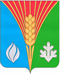 СОВЕТ ДЕПУТАТОВМуниципального образования сельское поселение Ромашкинский сельсоветКурманаевского района Оренбургской области (четвертого созыва)РЕШЕНИЕ2022 года                                                                                                                    № с. РомашкиноКод бюджетной классификации Российской ФедерацииНаименование групп, подгрупп, статей, подстатей, элементов, программ (подпрограмм), кодов экономической классификации доходов2023 год2024 год2025 год2025 годКод бюджетной классификации Российской ФедерацииНаименование групп, подгрупп, статей, подстатей, элементов, программ (подпрограмм), кодов экономической классификации доходов2023 год2024 год1 00 00000 00 0000 000ДОХОДЫ3 855,04 024,854 142,851 01 02000 01 0000 110 Налог на доходы физических лиц1 442,01 529,01 617,01 01 02010 01 0000 110Налог на доходы физических лиц с доходов, источником которых является налоговый агент, за исключением доходов, в отношении которых исчисление и уплата налога осуществляются в соответствии со статьями 227, 227.1 и 228 Налогового кодекса Российской Федерации1 413,01 500,01 585,01 01 02020 01 0000 110Налог на доходы физических лиц с доходов, полученных от осуществления деятельности физическими лицами, зарегистрированными в качестве индивидуальных предпринимателей, нотариусов, занимающихся частной практикой, адвокатов, учредивших адвокатские кабинеты, и других лиц, занимающихся частной практикой в соответствии со статьей 227 Налогового кодекса Российской Федерации9,09,010,01 01 02030 01 0000 110Налог на доходы физических лиц с доходов, полученных физическими лицами в соответствии со статьей 228 Налогового кодекса Российской Федерации20,020,022,01 03 00000 00 0000 000Налоги на товары(работы и услуги),реализуемые на территории РФ562,0573,85573,851 03 02000 01 0000 110Акцизы по подакцизным товаром (продукции), производимым на территории РФ562,0573,85573,851 03 02231 01 0000 110Доходы от уплаты акцизов на дизельное топливо, зачисляемые в бюджеты субъектов РФ251,44252,66252,661 03 02241 01 0000 110Доходы от уплаты акцизов на моторные масла для дизельных и (или) карбюраторных (инжекторных) двигателей,  зачисляемые в консолидированные  бюджеты субъектов РФ1,411,461,461 03 02251 01 0000 110Доходы от уплаты акцизов на автомобильный бензин, подлежащие распределению между бюджетами субъетов РФ и местными бюджетами с учетом установленных дифференцированных нормативов отчислений в местные бюджеты340,31352,16352,161 03 02261 01 0000 110Доходы от уплаты акцизов на прямогонный бензин производимый на территории РФ ,  зачисляемые в консолидированные  бюджеты -31,16-32,43-32,431 05 00000 00 0000 000НАЛОГИ НА СОВОКУПНЫЙ ДОХОД750,0813,0839,01 05 03000 00 0000 110Единый налог на вмененный доход для отдельных видов деятельности                                           750,0813,0839,01 05 03010 01 1000 110Единый сельскохозяйственный налог750,0813,0839,01 06 00000 00 0000 000НАЛОГИ НА ИМУЩЕСТВО1 049,01 056,01 059,01 06 01000 00 0000 151Налог на имущество физических лиц33,035,035,01 06 01030 10 0000 151Налог на имущество физических лиц, взимаемый по ставкам, применяемым к объектам налогооблажения, расположенным в границах сельских поселений33,035,035,01 06 06000 00 0000 000ЗЕМЕЛЬНЫЙ НАЛОГ1 016,01 021,01 024,01 06 06033 10 1000 110Земельный налог, взимаемый по ставкам, установленным в соответствии с подпунктом 1 пункта 1 статьи 394 НК Российской Федерации и применяемым к объектам налогооблажения, расположенных в границах поселений537,0543,0547,01 06 06043 10 1000 110Земельный налог, взимаемый по ставкам, установленным в соответствии с подпунктом 2 пункта 1 статьи 394 НК Российской Федерации479,0478,0477,01 08 00000 00 0000 000ГОСУДАРСТВЕННАЯ ПОШЛИНА16,016,016,01 08 04020 01 4000 110Государственная пошлина за совершение нотариальных действий должностными лицами органов местного самоуправления, уполномоченными в соответствии с законодательными актами Российской Федерации на совершение нотариальных действий                                   16,016,016,01 11 00000 00 0000 000ДОХОДЫ ОТ ИСПОЛЬЗОВАНИЯ ИМУЩЕСТВА, НАХОДЯЩЕГОСЯ В ГОСУДАРСТВЕННОЙ И МУНИ-ЦИПАЛЬНОЙ СОБСТВЕННОСТИ36,037,038,01 11 05025 10 0000 120Доходы, получаемые в виде арендной платы, а также средства от продажи права на заключение договоров аренды за земли, находящиеся в собственности сельских поселений (за исключением земельных участков муниципальных бюджетных и автономных учреждений)36,037,038,01 17 15030 10 0009 150Инициативные платежи, зачисляемые в бюджеты сельских поселений (средства, поступающие на обустройство контейнерных площадок)0,00,00,02 00 00000 00 0000 000БЕЗВОЗМЕЗДНЫЕ ПОСТУПЛЕНИЯ2 136,11 781,21 460,02 02 00000 00 0000 000Безвозмездные поступления от других бюджетов бюджетной системы  РФ2 136,11 781,21 460,02 02 15001 10 0000 150Дотации бюджетам поселений на выравнивание бюджетной обеспеченности2 007,61 372,91 320,62 02 15002 10 0000 150Дотации бюджетам сельских поселений на поддержку мер по обеспечению сбалансированности бюджетов0,00,00,02 02 20216 10 0000 150Субсидии бюджетам сельских поселений на осуществление дорожной деятельности в отношении автомобильных дорог общего пользования, а также капитального ремонта и ремонта дворовых территорий многоквартирных домов, проездов к дворовым территориям многоквартирных домов населенных пунктов0,00,00,02 02 25576 10 0000 150Субсидии бюджетам на обеспечение комплексного развития сельских территорий 0,0273,80,02 02 29999 10 0000 150Прочие субсидии0,00,00,02 02 35118 10 0000 150Субвенции бюджетам поселений на осуществление первичного воинского учета на территориях, где отсутствуют военные комиссариаты128,5134,5139,42 02 40999 10 0000 150Прочие межбюджетные трансферты, передаваемые бюджетам сельских поселений0,00,00,0ИТОГО ДОХОДОВ5 991,15 806,055 602,85НаименованиеНаименованиеНаименованиеНаименованиеРЗПР2023 год2024 год2025 год123456ОБЩЕГОСУДАРСТВЕННЫЕ ВОПРОСЫОБЩЕГОСУДАРСТВЕННЫЕ ВОПРОСЫОБЩЕГОСУДАРСТВЕННЫЕ ВОПРОСЫОБЩЕГОСУДАРСТВЕННЫЕ ВОПРОСЫ013 086,13 086,13 086,1Функционирование высшего должностного лица субъекта Российской Федерации и муниципального образованияФункционирование высшего должностного лица субъекта Российской Федерации и муниципального образованияФункционирование высшего должностного лица субъекта Российской Федерации и муниципального образованияФункционирование высшего должностного лица субъекта Российской Федерации и муниципального образования0102678,8678,8678,8Функционирование Правительства Российской Федерации, высших исполнительных органов государственной власти субъектов Российской Федерации, местных администрацийФункционирование Правительства Российской Федерации, высших исполнительных органов государственной власти субъектов Российской Федерации, местных администрацийФункционирование Правительства Российской Федерации, высших исполнительных органов государственной власти субъектов Российской Федерации, местных администрацийФункционирование Правительства Российской Федерации, высших исполнительных органов государственной власти субъектов Российской Федерации, местных администраций01041 185,71 185,71 185,7В том числе: передаваемые полномочияВ том числе: передаваемые полномочияВ том числе: передаваемые полномочияВ том числе: передаваемые полномочия60,560,560,5Обеспечение деятельности финансовых, налоговых и таможенных органов, и органов финансового (финансово-бюджетного) надзораОбеспечение деятельности финансовых, налоговых и таможенных органов, и органов финансового (финансово-бюджетного) надзораОбеспечение деятельности финансовых, налоговых и таможенных органов, и органов финансового (финансово-бюджетного) надзораОбеспечение деятельности финансовых, налоговых и таможенных органов, и органов финансового (финансово-бюджетного) надзора010666,966,966,9В том числе: передаваемые полномочияВ том числе: передаваемые полномочияВ том числе: передаваемые полномочияВ том числе: передаваемые полномочия66,966,966,9Обеспечение проведения выборовОбеспечение проведения выборовОбеспечение проведения выборовОбеспечение проведения выборов01070,00,00,0Другие общегосударственные вопросыДругие общегосударственные вопросыДругие общегосударственные вопросыДругие общегосударственные вопросы01131 154,71 154,71 154,7В том числе: передаваемые полномочияВ том числе: передаваемые полномочияВ том числе: передаваемые полномочияВ том числе: передаваемые полномочия460,0460,0460,0НАЦИОНАЛЬНАЯ ОБОРОНАНАЦИОНАЛЬНАЯ ОБОРОНАНАЦИОНАЛЬНАЯ ОБОРОНАНАЦИОНАЛЬНАЯ ОБОРОНА02128,5134,5139,4Мобилизационная и вневойсковая подготовкаМобилизационная и вневойсковая подготовкаМобилизационная и вневойсковая подготовкаМобилизационная и вневойсковая подготовка0203128,5134,5139,4НАЦИОНАЛЬНАЯ БЕЗОПАСНОСТЬ И ПРАВООХРАНИТЕЛЬНАЯ ДЕЯТЕЛЬНОСТЬНАЦИОНАЛЬНАЯ БЕЗОПАСНОСТЬ И ПРАВООХРАНИТЕЛЬНАЯ ДЕЯТЕЛЬНОСТЬНАЦИОНАЛЬНАЯ БЕЗОПАСНОСТЬ И ПРАВООХРАНИТЕЛЬНАЯ ДЕЯТЕЛЬНОСТЬНАЦИОНАЛЬНАЯ БЕЗОПАСНОСТЬ И ПРАВООХРАНИТЕЛЬНАЯ ДЕЯТЕЛЬНОСТЬ03277,0277,0200,0Органы юстицииОрганы юстицииОрганы юстицииОрганы юстиции03040,00,00,0Обеспечение пожарной безопасностиОбеспечение пожарной безопасностиОбеспечение пожарной безопасностиОбеспечение пожарной безопасности0310277,0277,0200,0НАЦИОНАЛЬНАЯ ЭКОНОМИКАНАЦИОНАЛЬНАЯ ЭКОНОМИКАНАЦИОНАЛЬНАЯ ЭКОНОМИКАНАЦИОНАЛЬНАЯ ЭКОНОМИКА041 003,6573,85573,85ТранспортТранспортТранспортТранспорт04080,00,00,0Дорожное хозяйство (дорожные фонды)Дорожное хозяйство (дорожные фонды)Дорожное хозяйство (дорожные фонды)Дорожное хозяйство (дорожные фонды)04091 003,6573,85573,85В т.ч.: областныеВ т.ч.: областныеВ т.ч.: областныеВ т.ч.: областные0,00,00,0ЖИЛИЩНО-КОММУНАЛЬНОЕ ХОЗЯЙСТВОЖИЛИЩНО-КОММУНАЛЬНОЕ ХОЗЯЙСТВОЖИЛИЩНО-КОММУНАЛЬНОЕ ХОЗЯЙСТВОЖИЛИЩНО-КОММУНАЛЬНОЕ ХОЗЯЙСТВО05222,9326,757,3Жилищное хозяйствоЖилищное хозяйствоЖилищное хозяйствоЖилищное хозяйство05010,00,00,0В т.ч.: областныеВ т.ч.: областныеВ т.ч.: областныеВ т.ч.: областные0,00,00,0Коммунальное хозяйствоКоммунальное хозяйствоКоммунальное хозяйствоКоммунальное хозяйство0502125,052,957,3В т.ч.: областныеВ т.ч.: областныеВ т.ч.: областныеВ т.ч.: областные0,00,00,0БлагоустройствоБлагоустройствоБлагоустройствоБлагоустройство050397,9273,80,0В т.ч.: областныеВ т.ч.: областныеВ т.ч.: областныеВ т.ч.: областные0,0273,80,0КУЛЬТУРА, КИНЕМАТОГРАФИЯКУЛЬТУРА, КИНЕМАТОГРАФИЯКУЛЬТУРА, КИНЕМАТОГРАФИЯКУЛЬТУРА, КИНЕМАТОГРАФИЯ081 228,01 228,01 228,0КультураКультураКультураКультура08011 228,01 228,01 228,0В том числе: передаваемые полномочияВ том числе: передаваемые полномочияВ том числе: передаваемые полномочияВ том числе: передаваемые полномочия1 228,01 228,01 228,0СОЦИАЛЬНАЯ ПОЛИТИКАСОЦИАЛЬНАЯ ПОЛИТИКАСОЦИАЛЬНАЯ ПОЛИТИКАСОЦИАЛЬНАЯ ПОЛИТИКА1045,045,045,0Пенсионное обеспечениеПенсионное обеспечениеПенсионное обеспечениеПенсионное обеспечение100145,045,045,0Социальное обеспечение населенияСоциальное обеспечение населенияСоциальное обеспечение населенияСоциальное обеспечение населения10030,00,00,0ФИЗИЧЕСКАЯ КУЛЬТУРА И СПОРТФИЗИЧЕСКАЯ КУЛЬТУРА И СПОРТФИЗИЧЕСКАЯ КУЛЬТУРА И СПОРТФИЗИЧЕСКАЯ КУЛЬТУРА И СПОРТ110,00,00,0Физическая культураФизическая культураФизическая культураФизическая культура11010,00,00,0В том числе: передаваемые полномочияВ том числе: передаваемые полномочияВ том числе: передаваемые полномочияВ том числе: передаваемые полномочияУсловно утвержденные расходыУсловно утвержденные расходыУсловно утвержденные расходыУсловно утвержденные расходы990,0134,9273,2Условно утвержденные расходыУсловно утвержденные расходыУсловно утвержденные расходыУсловно утвержденные расходы99990,0134,9273,2ИТОГО:ИТОГО:ИТОГО:ИТОГО:5 991,15 806,055 602,85Наименование показателяПППРЗПРЦСРВР202320242025Наименование показателяПППРЗПРЦСРВР2023Администрация МО Ромашкинский сельсовет Курманаевского района Оренбургской области118Общегосударственные вопросы118013 086,13 086,13 086,1Функционирование высшего должностного лица субъекта Российской Федерации и муниципального образования1180102678,8678,8678,8Муниципальная программа "Устойчивое развитие территории муниципального образования Ромашкинский сельсовет Курманаевского района Оренбургской области на 2019-2024 годы"11801026400000000678,8678,8678,8Комплекс процессных мероприятий «Организация деятельности муниципального образования Ромашкинский сельсовет на решение вопросов местного значения»11801026440600000678,8678,8678,8Расходы на содержание высшего должностного лица11801026440610010678,8678,8678,8Расходы на выплаты персоналу в целях обеспечения выполнения функций государственными (муниципальными) органами, казенными учреждениями, органами управления государственными внебюджетными фондами11801026440610010100678,8678,8678,8Расходы на выплату персоналу муниципальных органов11801026440610010120678,8678,8678,8Функционирование Правительства Российской Федерации, высших исполнительных органов государственной власти субъектов Российской Федерации , местных администраций11801041 185,71185,71 185,7Муниципальная программа "Устойчивое развитие территории муниципального образования Ромашкинский сельсовет Курманаевского района Оренбургской области на 2019-2024 годы"118010464000000001 185,71 185,71 185,7Комплекс процессных мероприятий «Организация деятельности муниципального образования Ромашкинский сельсовет на решение вопросов местного значения»118010464406000001125,21125,21125,2Обеспечение функций аппарата МО Ромашкинский сельсовет118010464406100201 125,21 125,21 125,2Расходы на выплаты персоналу в целях обеспечения выполнения функций государственными (муниципальными) органами, казенными учреждениями, органами управления государственными внебюджетными фондами118010464406100201001 111,21 111,21 111,2Расходы на выплату персоналу(государственных) муниципальных органов118010464406100201201 111,21 111,21 111,2Закупка товаров, работ и услуг для обеспечения государственных (муниципальных) нужд1180104644061002020012,012,012,0 Иные закупки товаров, работ и услуг для обеспечения государственных (муниципальных) нужд1180104644061002024012,012,012,0Уплата членских взносов в Ассоциацию Совета муниципальных образований118010464406100202,02,02,0Иные бюджетные ассигнования118010464406100208002,02,02,0Уплата налогов, сборов и иных платежей118040464406100208502,02,02,0Комплекс процессных мероприятий "Организация мероприятий по ГО, транспоту, связи, торговли в границах поселения»1180104644070000060,560,560,5Организация мероприятий по ГО, транспоту, связи, торговли в границах поселения1180104644071002060,560,560,5Межбюджетные трансферты1180104644071002050060,560,560,5Иные межбюджетные трансферты1180104644071002054060,560,560,5Обеспечение деятельности финансовых, налоговых и таможенных органов и органов финансового (финансово-бюджетного) надзора118010640,140,140,1Муниципальная программа «Устойчивое развитие территории муниципального образования Ромашкинский сельсовет Курманаевского района Оренбургской области на 2019-2024 годы»1180106640000000040,140,140,1Комплекс процессных меропритий «Формирование бюджета поселения и контроль за исполнением данного бюджета»1180106644080000016,516,516,5Формирование бюджета поселения и контроль за исполнением данного бюджета1180106644080000016,516,516,5Межбюджетные трансферты1180106644081002050016,516,516,5Иные межбюджетные трансферты1180106644081002054016,516,516,5Комплекс процессных мероприятий «Обеспечение деятельности финансовых, налоговых и таможенных органов и органов финансового (финансово-бюджетного) надзора»1180106644090000023,623,623,6Организация исполнения бюджета по расходам1180106644091002123,623,623,6Межбюджетные трансферты1180106644091002150023,623,623,6Иные межбюджетные трансферты1180106644091002154023,623,623,6Другие общегосударственные вопросы11801131 084,71 154,71 154,7Муниципальная программа "Устойчивое развитие территории муниципального образования Ромашкинский сельсовет Курманаевского района Оренбургской области на 2019-2024 годы"118011364000000001 084,71 154,71 154,7Комплекс процессных мероприятий «Передаваемые полномочия по ведению бухгалтерского учета»11801136441100000460,0460,0460,0Передаваемые полномочия по ведению бухгалтерского учета11801136441100000460,0460,0460,0Межбюджетные трансферты11801136441170050500460,0460,0460,0Иные межбюджетные трансферты11801136441170050540460,0460,0460,0Комплекс процессных мероприятий «Осуществление административно-хозяйственного, транспортного и информационного обеспечения органов местного самоуправления муниципального образования Ромашкинский сельсовет»11801136441200000249,7319,7319,7Осуществление административно-хозяйственного, транспортного и информационного обеспечения органов местного самоуправления муниципального образования Ромашкинский сельсовет11801136441270031249,7319,7319,7Закупка товаров, работ и услуг для обеспечения государственных (муниципальных) нужд11801136441270031200249,7319,7319,7 Иные закупки товаров, работ и  услуг для обеспечения государственных (муниципальных) нужд11801136441270031240249,7319,7319,7Комплекс процессных мероприятий «Содержание муниципального имущества»11801136441300000375,0375,0375,0Содержание муниципального имущества11801136441374430375,0375,0375,0Закупка товаров, работ и услуг для обеспечения государственных (муниципальных) нужд11801136441374430200375,0375,0375,0 Иные закупки товаров, работ и  услуг для обеспечения государственных (муниципальных) нужд11801136441374430240375,0375,0375,0Непрограммные мероприятия11801770000000096,826,826,8Руководство и управление в сфере установленных функций органов муниципальной власти Курманаевского района1180106771000000026,826,826,8Межбюджетные трансферты1180106771001002050026,826,826,8Иные межбюджетные трансферты1180106771001002054026,826,826,8Прочие непрограммные мероприятия1180113774000000070,00,00,0Оценка недвижимости, признание прав и регулирование отношений по государственной и муниципальной собственности1180113774009085070,00,00,0Закупка товаров, работ и услуг для обеспечения государственных (муниципальных) нужд1180113774009085020070,00,00,0Иные закупки товаров, работ и  услуг для обеспечения государственных (муниципальных) нужд1180113774009085024070,00,00,0Национальная оборона11802128,5134,5139,4Мобилизационная и вневойсковая подготовка1180203128,5134,5139,4Муниципальная программа «Устойчивое развитие территории муниципального образования Ромашкинский сельсовет Курманаевского района Оренбургской области на 2019-2024годы»11802036400000000128,5134,5139,4Комплекс процессных мероприятий «Мобилизационная и вневойсковая подготовка на территории муниципального образования Ромашкинский сельсовет»11802036440400000128,5134,5139,4Субвенции на осуществление первичного воинского учета на территориях, где отсутствуют военные комиссариаты11802036440400000128,5134,5139,4Расходы на выплаты персоналу в целях обеспечения выполнения функций государственными (муниципальными) органами, казенными учреждениями, органами управления государственными внебюджетными фондами11802036440451180100128,5134,5139,4Расходы на выплату персоналу государственных  (муниципальных) органов11802036440451180120128,5134,5139,4Национальная безопасность и правоохранительная деятельность11803277,0277,0200,0Обеспечение пожарной безопасности1180310277,0277,0200,0Муниципальная программа «Устойчивое развитие территории муниципального образования Ромашкинский сельсовет Курманаевского района Оренбургской области на 2019-2024 годы»11803106400000000277,0277,0200,0Комплекс процессных мероприятий «Обеспечение пожарной безопасности на территории Ромашкинский сельсовет»11803106441400000277,0277,0200,0Содержание личного состава ДПК11803106441492470273,0273,0196,0Закупка товаров, работ и услуг для обеспечения государственных (муниципальных)нужд11803106441492470200273,0273,0196,0Иные закупки товаров, работ и  услуг для обеспечения государственных (муниципальных) нужд11803106441492470240273,0273,0196,0Содержание добровольной народной дружины118031064414924714,04,04,0Закупка товаров, работ и услуг для обеспечения государственных (муниципальных)нужд118031064414924712004,04,04,0           4,0Иные закупки товаров, работ и  услуг для обеспечения государственных (муниципальных) нужд118031064414924712404,04,04,0Национальная экономика118041003,6573,85573,85Дорожное хозяйство(дорожные фонды)11804091003,6573,85573,85Муниципальная программа "Устойчивое развитие территории  муниципального образования Ромашкинский сельсовет Курманаевского района Оренбургской области на 2019-2024 годы"118040964000000001003,6573,85573,85Комплекс процессных мероприятий «Повышение безопасности дорожного движения муниципального образования Ромашкинский сельсовет»118040964401000001003,6573,85573,85Содержание дорог общего пользования муниципального значения118040964401907501003,6573,85573,85Закупка товаров, работ и услуг для обеспечения государственных (муниципальных)нужд118040964401907502001003,6573,85573,85Иные закупки товаров, работ и  услуг для обеспечения государственных (муниципальных) нужд118040964401907502401003,6573,85573,85Капитальный ремонт и ремонт автомобильных дорог общего пользования населенных пунктов118040964401S04100,00,00,0Закупка товаров, работ и услуг для обеспечения государственных (муниципальных)нужд118040964401S04102000,00,00,0Иные закупки товаров, работ и  услуг для обеспечения государственных (муниципальных) нужд118040964401S04102400,00,00,0Жилищно-коммунальное хозяйство11805222,9326,757,3Коммунальное хозяйство1180502125,052,957,3Муниципальная программа "Устойчивое развитие территории  муниципального образования Ромашкинский сельсовет Курманаевского района Оренбургской области на 2019-2024 годы"11805026400000000125,052,957,3Комплекс процессных мероприятий «Модернизация жилищно-коммунального хозяйства и благоустройство территории муниципального образования Ромашкинский сельсовет»1180502644020000050,00,00,0Содержание и ремонт объектов коммунальной инфраструктуры1180502644029508050,00,00,0Закупка товаров, работ и услуг для обеспечения государственных (муниципальных)нужд1180502644029508020050,00,00,0Иные закупки товаров, работ и  услуг для обеспечения государственных (муниципальных) нужд1180502644029508024050,00,00,0Комплекс процессных мероприятий «Субсидирование тепло и водоснабжающих организаций в целях возмещения недополученных доходов»1180502644030000075,052,957,3Субсидии юридическим лицам (кроме некоммерческих организаций), индивидуальным предпринимателям, физическим лицам – производителям товаров, работ, услуг1180502644039508181075,052,957,3Благоустройство118050397,9273,80,0Муниципальная программа "Устойчивое развитие территории  муниципального образования Ромашкинский сельсовет Курманаевского района Оренбургской области на 2019-2024 годы"11805036400000000Комплекс процессных мероприятий «Модернизация жилищно-коммунального хозяйства и благоустройство территории муниципального образования Ромашкинский сельсовет»1180503644020000097,90,00,0Благоустройство-озеленение118050364402963005,00,00,0Закупка товаров, работ и услуг для обеспечения государственных (муниципальных)нужд118050364402963002005,00,00,0Иные закупки товаров, работ и  услуг для обеспечения государственных (муниципальных) нужд118050364402963002405,00,00,0Благоустройство - организация и содержание мест захоронения1180503644029640015,00,00,0Закупка товаров, работ и услуг для обеспечения государственных (муниципальных)нужд1180503644029640020015,00,00,0Иные закупки товаров, работ и  услуг для обеспечения государственных (муниципальных) нужд1180503644029640024015,00,00,0Прочие мероприятия по благоустройству 1180503644029650077,90,00,0Закупка товаров, работ и услуг для обеспечения государственных (муниципальных)нужд1180503644029650020077,90,00,0Иные закупки товаров, работ и  услуг для обеспечения государственных (муниципальных) нужд1180503644029650024077,90,00,0Комплекс процессных мероприятий «Обеспечение комплексного развития сельских территорий»118 050364402L57600.0273.80.0Закупка товаров, работ и услуг для обеспечения государственных (муниципальных)нужд118050364402L57602000.0273.80,0Иные закупки товаров, работ и  услуг для обеспечения государственных (муниципальных) нужд118050364402L57602400.0273.80,0Культура,  кинематография118081228,01228,01228,0Культура11808011228,01228,01228,0Муниципальная программа "Устойчивое развитие территории  муниципального образования Ромашкинский сельсовет Курманаевского района Оренбургской области на 2019-2024 годы"118080164000000001228,01228,01228,0Комплекс процессных мероприятий «Развитие культуры на территории муниципального образования Ромашкинский сельсовет»118080164415000001228,01228,01228,0Организация досуга и обеспечение жителей поселения услугами организаций культуры11808016441574400823,0823,0823,0Межбюджетные трансферты11808016441574400500823,0823,0823,0Иные межбюджетные трансферты11808016441574400540823,0823,0823,0Обеспечение деятельности по библиотечному обслуживанию11808016441574420405,0405,0405,0Межбюджетные трансферты11808016441574420500405,0405,0405,0Иные межбюджетные трансферты11808016441574420540405,0,405,0405,0Социальная политика1181045,045,045,0Пенсионное обеспечение118100145,045,045,0Муниципальная программа "Устойчивое развитие территории  муниципального образования Ромашкинский сельсовет Курманаевского района Оренбургской области на 2019-2024 годы"1181001640000000045,045,045,0Комплекс процессных мероприятий «Пенсионное обеспечение лиц, замещавших муниципальные должности и должности муниципальной службы в муниципальном образовании Ромашкинский сельсовет»1181001644160000045,045,045,0Пенсия за выслугу лет муниципальным служащим 1181001644162058045,045,045,0Социальное обеспечение и иные выплаты населению1181001644162058030045,045,045,0Публичные нормативные социальные выплаты1181001644162058031045,045,045,0Условно утвержденные расходы11899 0,0134,9273,2Условно утвержденные расходы11899999990000000 0,0134,9273,2ИТОГО5991,15806,055602,85Наименование показателяПППРЗПРЦСРВР202320242025Наименование показателяПППРЗПРЦСРВР202320242025 Администрация МО Ромашкинский сельсовет Курманаевского района Оренбургской областиМуниципальная программа "Устойчивое развитие территории муниципального образования Ромашкинский сельсовет Курманаевского района Оренбургской области на 2019-2024 годы"Общегосударственные вопросы118013086,13086,13086,1Функционирование высшего должностного лица субъекта Российской Федерации и муниципального образования1180102678,8678,8678,8Комплекс процессных мероприятий «Организация деятельности муниципального образования Ромашкинский сельсовет на решение вопросов местного значения»11801026440600000678,8678,8678,8Расходы на содержание высшего должностного лица11801026440610010678,8678,8678,8Расходы на выплату персоналу государственных (муниципальных) органов11801026440610010120678,8678,8678,8Функционирование Правительства Российской Федерации высших исполнительных органов государственной власти субъекта Российской Федерации, местных администраций11801041185,71185,71185,7Комплекс процессных мероприятий «Организация деятельности муниципального образования Ромашкинский сельсовет на решение вопросов местного значения»118010464406000001125,21125,21125,2Обеспечение функций аппарата МО Ромашкинский сельсовет118010464406100201 125,21 125,21 125,2Расходы на выплату персоналу(государственных) муниципальных органов118010464406100201201 111,21 111,21 111,2Закупка товаров, работ и услуг для обеспечения государственных (муниципальных) нужд1180104644061002020012,012,012,0 Иные закупки товаров, работ и услуг для обеспечения государственных (муниципальных) нужд1180104644061002024012,012,012,0Уплата членских взносов в Ассоциацию Совета муниципальных образований118010464406100202,02,02,0Уплата налогов, сборов и иных платежей118040464406100208502,02,02,0Комплекс процессных мероприятий "Организация мероприятий по ГО, транспоту, связи, торговли в границах поселения»1180104644070000060,560,560,5Организация мероприятий по ГО, транспоту, связи, торговли в границах поселения1180104644071002060,560,560,5Межбюджетные трансферты1180104644071002050060,560,560,5Иные межбюджетные трансферты1180104644071002054060,560,560,5Обеспечение деятельности финансовых, налоговых и таможенных органов и органов финансового (финансово-бюджетного) надзора118010640,140,140,1Комплекс процессных мероприятий «Формирование бюджета поселения и контроль за исполнением данного бюджета»1180106644080000016,516,516,5Формирование бюджета поселения и контроль за исполнением данного бюджета1180106644080000016,516,516,5Иные межбюджетные трансферты1180106644081002054016,516,516,5Комплекс процессных мероприятий «Обеспечение деятельности финансовых, налоговых и таможенных органов и органов финансового (финансово-бюджетного) надзора»1180106644090000023,623,623,6Организация исполнения бюджета по расходам1180106644091002123,623,623,6Иные межбюджетные трансферты1180106644091002154023,623,623,6Непрограммные мероприятия11801770000000096,826,826,8Руководство и управление в сфере установленных функций органов муниципальной власти Курманаевского района1180106771000000026,826,826,8Межбюджетные трансферты1180106771001002050026,826,826,8Иные межбюджетные трансферты1180106771001002054026,826,826,8Прочие непрограммные мероприятия1180113774000000070,00,00,0Оценка недвижимости, признание прав и регулирование отношений по государственной и муниципальной собственности1180113774009085070,00,00,0Закупка товаров, работ и услуг для обеспечения государственных (муниципальных) нужд1180113774009085020070,00,00,0Иные закупки товаров, работ и услуг для обеспечения государственных (муниципальных) нужд1180113774009085024070,00,00,0Национальная оборона11802128,5134,5139,4Мобилизационная и вневойсковая подготовка1180203128,5134,5139,4Комплекс процессных мероприятий «Мобилизационная и вневойсковая подготовка на территории муниципального образования Ромашкинский сельсовет»11802036440400000128,5134,5139,4Субвенции на осуществление первичного воинского учета на территориях, где отсутствуют военные комиссариаты11802036440400000128,5134,5139,4Расходы на выплату персоналу государственных  (муниципальных) органов11802036440451180120128,5134,5139,4Национальная безопасность и правоохранительная деятельность11803277,0277,0200,0Обеспечение пожарной безопасности1180310277,0277,0200,0Комплекс процессных мероприятий «Обеспечение пожарной безопасности на территории Ромашкинский сельсовет»11803106441400000277,0277,0200,0Содержание личного состава ДПК11803106441492470273,0273,0196,0Закупка товаров, работ и услуг для обеспечения государственных (муниципальных) нужд11803106441492470200273,0273,0196,0Иные закупки товаров, работ и  услуг для обеспечения государственных (муниципальных) нужд11803106441492470240273,0273,0196,0Содержание добровольной народной дружины118031064414924714,04,04,0Закупка товаров, работ и услуг для обеспечения государственных (муниципальных) нужд118031064414924712004,04,04,0Иные закупки товаров, работ и  услуг для обеспечения государственных (муниципальных) нужд118031064414924712404,04,04,0Национальная экономика118041003,6573,85573,85Дорожное хозяйство(дорожные фонды)11804091003,6573,85573,85Комплекс процессных мероприятий «Повышение безопасности дорожного движения муниципального образования Ромашкинский сельсовет»118040964401000001003,6573,85573,85Содержание дорог общего пользования муниципального значения118040964401907501003,6573,85573,85Закупка товаров, работ и услуг для обеспечения государственных (муниципальных) нужд118040964401907502001003,6573,85573,85Иные закупки товаров, работ и  услуг для обеспечения государственных (муниципальных) нужд118040964401907502401003,6573,85573,85Капитальный ремонт и ремонт автомобильных дорог общего пользования населенных пунктов118040964401S04100,00,00,0Закупка товаров, работ и услуг для обеспечения государственных (муниципальных) нужд118040964401S4102000,00,00,0Иные закупки товаров, работ и  услуг для обеспечения государственных (муниципальных) нужд118040964401S04102400,00,00,0Жилищно-коммунальное хозяйство11805222,9326,757,3Жилищное хозяйство1180502125,052,957,3Комплекс процессных мероприятий «Модернизация жилищно-коммунального хозяйства и благоустройство территории муниципального образования Ромашкинский сельсовет»1180502644020000050,00,00,0Содержание и ремонт объектов коммунальной инфраструктуры1180502644029508050,00,00,0Закупка товаров, работ и услуг для обеспечения государственных (муниципальных) нужд1180502644029508020050,00,00,0Иные закупки товаров, работ и  услуг для обеспечения государственных (муниципальных) нужд1180502644029508024050,00,00,0Комплекс процессных мероприятий «Субсидирование тепло и водоснабжающих организаций в целях возмещения недополученных доходов»1180502644030000075,052,957,3Субсидии юридическим лицам (кроме некоммерческих организаций), индивидуальным предпринимателям, физическим лицам – производителям товаров, работ, услуг1180502644039508181075,052,957,3Благоустройство118050397,9273.80,0Комплекс процессных мероприятий «Модернизация жилищно-коммунального хозяйства и благоустройство территории муниципального образования Ромашкинский сельсовет»1180503644020000097,90.00,0Благоустройство-озеленение118050364402963005,00,00,0Закупка товаров, работ и услуг для обеспечения государственных (муниципальных) нужд118050364402963002005,00,00,0Иные закупки товаров, работ и  услуг для обеспечения государственных (муниципальных) нужд118050364402963002405,00,00,0Благоустройство - организация и содержание мест захоронения1180503644029640015,00,00,0Закупка товаров, работ и услуг для обеспечения государственных (муниципальных) нужд1180503644029640020015,00,00,0Иные закупки товаров, работ и  услуг для обеспечения государственных (муниципальных) нужд1180503644029640024015,00,00,0Прочие мероприятия по благоустройству 1180503644029650077,90,00,0Закупка товаров, работ и услуг для обеспечения государственных (муниципальных) нужд1180503644029650020077,90,00,0Иные закупки товаров, работ и  услуг для обеспечения государственных (муниципальных) нужд1180503644029650024077,90,00,0Комплекс процессных мероприятий «Обеспечение комплексного развития сельских территорий»118 050364402L57600.0273.80.0Закупка товаров, работ и услуг для обеспечения государственных (муниципальных)нужд118050364402L57602000.0273.80,0Иные закупки товаров, работ и  услуг для обеспечения государственных (муниципальных) нужд118050364402L57602400.0273.80,0Культура, кинематография118081228,01228,01228,0Культура11808011228,01228,01228,0Комплекс процессных мероприятий «Развитие культуры на территории муниципального образования Ромашкинский сельсовет»118080164415000001228,01228,01228,0Организация досуга и обеспечение жителей поселения услугами организаций культуры11808016441574400823,0823,0823,0Межбюджетные трансферты11808016441574400500823,0823,0823,0Иные межбюджетные трансферты11808016441574400540823,0823,0823,0Обеспечение деятельности по библиотечному обслуживанию11808016441574420405,0405,0405,0Межбюджетные трансферты11808016441574420500405,0405,0405,0Иные межбюджетные трансферты11808016441574420540405,0405,0405,0Социальная политика1181045,045,045,0Пенсионное обеспечение118100145,045,045,0Комплекс процессных мероприятий «Пенсионное обеспечение лиц, замещавших муниципальные должности и должности муниципальной службы в муниципальном образовании Ромашкинский сельсовет»1181001644160000045,045,045,0Пенсия за выслугу лет муниципальным служащим 1181001644162058045,045,045,0Публичные нормативные социальные выплаты1181001644162058031045,045,045,0Условно утвержденные расходы118990,0 134,9273,2Условно утвержденные расходы11899999990000000 0,0134,9273,2ИТОГО5991,15806,055602,85Наименование показателяЦСРРЗПРКВР202320242025Муниципальная программа "Устойчивое развитие территории муниципального образования Ромашкинский сельсовет Курманаевского района Оренбургской области на 2019-2024 годы"64000000005894,35779,255576,05Общегосударственные вопросы6440000000013086,13086,13086,1Функционирование высшего должностного лица субъекта Российской Федерации и муниципального образования64400000000102678,8678,8678,8Комплекс процессных мероприятий «Организация деятельности муниципального образования Ромашкинский сельсовет на решение вопросов местного значения»64406000000102678,8678,8678,8Расходы на содержание высшего должностного лица64406100100102678,8678,8678,8Расходы на выплату персоналу государственных  (муниципальных) органов64406100100102120678,8678,8678,8Функционирование Правительства Российской Федерации высших исполнительных органов государственной власти субъекта Российской Федерации, местных администраций01041185,71185,71185,7Комплекс процессных мероприятий «Организация деятельности муниципального образования Ромашкинский сельсовет на решение вопросов местного значения»644060000001041125,21125,21125,2Обеспечение функций аппарата МО Ромашкинский сельсовет644061002001041 125,21 125,21 125,2Расходы на выплату персоналу(государственных) муниципальных органов644061002001041201 111,21 111,21 111,2Закупка товаров, работ и услуг для обеспечения государственных (муниципальных) нужд6440610020010420012,012,012,0 Иные закупки товаров, работ и услуг для обеспечения государственных (муниципальных) нужд6440610020010424012,012,012,0Уплата членских взносов в Ассоциацию Совета муниципальных образований644061002001042,02,02,0Уплата налогов, сборов и иных платежей644061002001048502,02,02,0Комплекс процессных мероприятий "Организация мероприятий по ГО, транспорту, связи, торговли в границах поселения»6440700000010460,5 60,560,5Организация мероприятий по ГО, транспорту, связи, торговли в границах поселения6440710020010460,5 60,560,5Межбюджетные трансферты6440710020010450060,560,560,5Иные межбюджетные трансферты6440710020010454060,560,560,5Обеспечение деятельности финансовых, налоговых и таможенных органов и органов финансового (финансово-бюджетного) надзора40,140,140,1Комплекс процессных мероприятий «Формирование бюджета поселения и контроль за исполнением данного бюджета»6440800000010616,516,516,5Формирование бюджета поселения и контроль за исполнением данного бюджета6440800000010616,516,516,5Межбюджетные трансферты6440810020010650016,516,516,5Иные межбюджетные трансферты6440810020010654016,516,516,5Комплекс процессных мероприятий «Обеспечение деятельности финансовых, налоговых и таможенных органов и органов финансового (финансово-бюджетного) надзора»6440900000010623,623,623,6Организация исполнения бюджета по расходам6440910021010623,623,623,6Межбюджетные трансферты6440910021010650023,623,623,6Иные межбюджетные трансферты6440910021010654023,623,623,6Подпрограмма: " Мобилизационная и вневойсковая подготовка на территории муниципального образования Ромашкинский сельсовет на 2019-2024 годы"644000000002128,5134,5139,4Мобилизационная и вневойсковая подготовка64400000000203128,5134,5139,4Комплекс процессных мероприятий «Мобилизационная и вневойсковая подготовка на территории муниципального образования Ромашкинский сельсовет»64404000000203128,5134,5139,4Субвенции на осуществление первичного воинского учета на территориях, где отсутствуют военные комиссариаты64404511800203128,5134,5139,4Расходы на выплату персоналу государственных  (муниципальных) органов64404511800203120128,5134,5139,4Подпрограмма "Обеспечение пожарной безопасности на территории муниципального образования Ромашкинский сельсовет на 2019-2024 годы" образования644000000003277,0277,0200,0Обеспечение пожарной безопасности64400000000310277,0277,0200,0Комплекс процессных мероприятий «Обеспечение пожарной безопасности на территории Ромашкинский сельсовет»64414924700310277,0277,0200,0Содержание личного состава ДПК64414924700310273,0273,0196,0Закупка товаров, работ и услуг для обеспечения государственных (муниципальных) нужд64414924700310200273,0273,0196,0Иные закупки товаров, работ и  услуг для обеспечения государственных (муниципальных) нужд64414924710310240273,0273,0196,0Содержание добровольной народной дружины644149247103104,04,04,0Закупка товаров, работ и услуг для обеспечения государственных (муниципальных) нужд644149247103102004,04,04,0Иные закупки товаров, работ и  услуг для обеспечения государственных (муниципальных) нужд644149247103102404,04,04,0Подпрограмма «Повышение безопасности дорожного движения муниципального образования Ромашкинский сельсовет на 2019-2024 годы»6440000000041003,6573,85573,85Дорожное хозяйство(дорожные фонды)644000000004091003,6573,85573,85Комплекс процессных мероприятий «Повышение безопасности дорожного движения муниципального образования Ромашкинский сельсовет»644010000004091003,6573,85573,85Содержание дорог общего пользования муниципального значения644019075004091003,6573,85573,85Закупка товаров, работ и услуг для обеспечения государственных (муниципальных) нужд644019075004092001003,6573,85573,85Иные закупки товаров, работ и  услуг для обеспечения государственных (муниципальных) нужд644019075004092401003,6573,85573,85Подпрограмма "Модернизация жилищно-коммунального хозяйства и благоустройство территории муниципального образования Ромашкинский сельсовет на 2019-2024 годы"644000000005222,9326,757,3Коммунальное хозяйство64400000000502125,052,957,3Комплекс процессных мероприятий «Модернизация жилищно-коммунального хозяйства и благоустройство территории муниципального образования Ромашкинский сельсовет»6440300000050250,00,00,0Содержание и ремонт объектов коммунальной инфраструктуры6440395080050250,00,00,0Закупка товаров, работ и услуг для обеспечения государственных (муниципальных) нужд6440395080050220050,00,00,0Иные закупки товаров, работ и  услуг для обеспечения государственных (муниципальных) нужд6440395080050224050,00,00,0Комплекс процессных мероприятий «Субсидирование тепло и водоснабжающих организаций в целях возмещения недополученных доходов»6440300000050275,052,957,3Субсидии юридическим лицам (кроме некоммерческих организаций), индивидуальным предпринимателям, физическим лицам – производителям товаров, работ, услуг6440395081050281075,052,957,3Благоустройство6440000000050397,9273,80,0Комплекс процессных мероприятий «Модернизация жилищно-коммунального хозяйства и благоустройство территории муниципального образования Ромашкинский сельсовет»6440200000050397,90.00,0Благоустройство-озеленение644029630005035,00,00,0Закупка товаров, работ и услуг для обеспечения государственных (муниципальных) нужд644029630005032005,05,05,0Иные закупки товаров, работ и  услуг для обеспечения государственных (муниципальных) нужд644029630005032405,00,00,0Благоустройство - организация и содержание мест захоронения6440296400050315,00,00,0Закупка товаров, работ и услуг для обеспечения государственных (муниципальных) нужд6440296400050320015,015,015,0Иные закупки товаров, работ и  услуг для обеспечения государственных (муниципальных) нужд6440296400050324015,00,00,0Прочие мероприятия по благоустройству 6440296500050377,90,00,0Закупка товаров, работ и услуг для обеспечения государственных (муниципальных) нужд6440296500050320077,90,00,0Иные закупки товаров, работ и  услуг для обеспечения государственных (муниципальных) нужд6440296500050324077,90,00,0Комплекс процессных мероприятий «Обеспечение комплексного развития сельских территорий»64402L576005030.0273.80.0Закупка товаров, работ и услуг для обеспечения государственных (муниципальных) нужд64402L576005032000,0273,80,0Иные закупки товаров, работ и  услуг для обеспечения государственных (муниципальных) нужд64402L576005032400.0273.80.0Подпрограмма "Развитие культуры на территории муниципального образования Ромашкинский сельсовет на 2019-2024 годы"6440000000081228,01228,01228,0Культура644000000008011228,01228,01228,0Комплекс процессных мероприятий «Развитие культуры на территории муниципального образования Ромашкинский сельсовет»644150000008011228,01228,01228,0Организация досуга и обеспечение жителей поселения услугами организаций культуры64415744000801823,0823,0823,0Межбюджетные трансферты64415744000801500823,0823,0823,0Иные межбюджетные трансферты64415744000801540823,0823,0823,0Обеспечение деятельности по библиотечному обслуживанию64415744200801405,0405,0405,0Межбюджетные трансферты64415744000801500405,0405,0405,0Иные межбюджетные трансферты64415744200801540405,0405,0405,0Подпрограмма" Пенсионное обеспечение лиц. замещавших муниципальные должности и должности муниципальной службы в муниципальном образовании Ромашкинский сельсовет на 2019-2024 годы"64400000001045,045,045,0Пенсионное обеспечение6440000000100145,045,045,0Комплекс процессных мероприятий «Пенсионное обеспечение лиц, замещавших муниципальные должности и должности муниципальной службы в муниципальном образовании Ромашкинский сельсовет»6441600000100145,045,045,0Пенсия за выслугу лет муниципальным служащим 6441620580100145,045,045,0Публичные нормативные социальные выплаты6441620580100131045,045,045,0Непрограммные мероприятия770000000096,826,826,8Руководство и управление в сфере установленных функций органов муниципальной власти Курманаевского района7710000000010626,826,826,8Межбюджетные трансферты7710010020010650026,826,826,8Иные межбюджетные трансферты7710010020010654026,826,826,8Прочие непрограммные мероприятия7740000000011370,00,00,0Оценка недвижимости, признание прав и регулирование отношений по государственной и муниципальной собственности7740090850011370,00,00,0Закупка товаров, работ и услуг для обеспечения государственных (муниципальных) нужд7740090850011320070,00,00,0Иные закупки товаров, работ и услуг для обеспечения государственных (муниципальных) нужд7740090850011324070,00,00,0Условно-утвержденные расходы9990000000990,0134,9273,2Условно утвержденные расходы999000000099990,0134,9273,2 ИТОГО5991,15806,055602,85(тыс.руб.)Наименование показателяКод источника финансирования по КИВФ,КИВнФ2023 год2024 год2025годИзменение остатков средств на счетах по учету  средств бюджета000 01  05  00  00  00  0000  000Увеличение остатков средств бюджетов000 01  05  00  00  00  0000  500-5991,1-5806,05-5602,85Увеличение прочих остатков средств бюджетов000 01  05  02  00  00  0000  500-5991,1-5806,05-5602,85Увеличение прочих остатков денежных средств  бюджетов000 01  05  02  01  00  0000  510-5991,1-5806,05-5602,85Увеличение прочих остатков денежных средств  бюджетов муниципальных районов000 01  05  02  01  05  0000  510-5991,1-5806,05-5602,85Уменьшение остатков средств бюджетов000 01  05  00  00  00  0000  6005991,15806,055602,85Уменьшение прочих остатков средств бюджетов000 01  05  02  00  00  0000  6005991,15806,055602,85Уменьшение прочих остатков денежных средств  бюджетов000 01  05  02  01  00  0000  6105991,15806,055602,85Уменьшение прочих остатков денежных средств  бюджетов муниципальных районов000 01  05  02  01  05  0000  6105991,15806,055602,85НаименованиеРЗПРЦСРВР2023 год2024 год2025годСОЦИАЛЬНАЯ ПОЛИТИКА1045,045,045,0Пенсионное обеспечение100145,045,045,0МП "Устойчивое развитие территории муниципального образования Ромашкинский сельсовет Курманаевского района Оренбургской области на 2019-2024 годы"1001640000000045,045,045,0Пенсионное обеспечение лиц. замещавших муниципальные должности и должности муниципальной службы в муниципальном образовании Ромашкинский сельсовет на 2019-2024 годы1001644000000045,045,045,0Комплекс процессных мероприятий «Пенсионное обеспечение лиц, замещавших муниципальные должности и должности муниципальной службы в муниципальном образовании Ромашкинский сельсовет»1001644162058045,045,045,0Пенсия за выслугу лет муниципальным служащим 1001644162058045,045,045,0Публичные нормативные социальные выплаты1001644162058031045,045,045,0ИТОГО:ИТОГО:ИТОГО:ИТОГО:ИТОГО:45,045,045,0Вид заимствованийСуммаСуммаСуммаВид заимствований2023 год2024 год2025годКредиты от кредитных организаций в валюте Российской Федерации0001.Получение кредитов от кредитных организаций в валюте Российской Федерации0002.Погашение кредитов, предоставленных  кредитными организациями в валютеРоссийской Федерации000Бюджетные кредиты от других бюджетов бюджетной системы Российской Федерации0001.Получение бюджетных кредитов от других бюджетов бюджетной системы Российской Федерации в валюте Российской Федерации0001.1.Бюджетные кредиты, предоставленные для частичного покрытия дефицитов бюджетов муниципального образования ,возврат которых осуществляется муниципальным образованием0002.Погашение бюджетных кредитов, полученных от других бюджетов бюджетной системы Российской Федерации в валюте Российской Федерации0002.1.Задолженность по мировым соглашениям о реструктуризации задолженности бюджетов муниципального  образования ,возврат которых осуществляется муниципальным образованием0002.2.Бюджетные кредиты, предоставленные для частичного покрытия дефицитов бюджета муниципального образования, возврат которых осуществляется муниципальным образованием0002.3. Бюджетные кредиты, предоставляемые на строительство, реконструкцию, капитальный ремонт, ремонт и содержание дорог общего пользования, за исключением автомобильных дорог Федерального и областного значения возврат которых осуществляет муниципальное образование000№п/пЦельгарантированияНаименованиепринци-палаСуммагарантированияПроверкафинансо-вогосос-тоянияпринци-палаНаличие праварегресс-ноготребова-нияСумма обязательств(тыс.руб)Сумма обязательств(тыс.руб)Иные условияпредоставления и исполнениягарантий№п/пЦельгарантированияНаименованиепринци-палаСуммагарантированияПроверкафинансо-вогосос-тоянияпринци-палаНаличие праварегресс-ноготребова-нияна01.01.2023на 01.01.2024на01.01.2025123456789000Всего попоселению0000Наименование муниципального образования поселенияЧисленность населения района на 01.01.2023г. (человек)Численность населения Ромашкинскогосельсовета на 01.01.202__г. (человек)Фонд оплаты труда с начислениями Размер межбюджетного трансферта с 01.01.202_г. по 31.12.202_г.(гр.4/гр.2)*гр.312345 МО Ромашкинскийсельсовет№ п/пНаименование показателя2023 год1231.Расходы на оплату труда с начислениями (тыс.руб.), в том числе:1790,01.1Муниципальные должности и муниципальные служащие1269,01.2Работники органов местного самоуправления (за исключением муниципальных служащих и работников, получающих заработную плату на уровне МРОТ)521,01.3 Работники бюджетной сферы, поименованные в указах Президента Российской Федерации от 07.05.2012г., в том числе:1.3.1Численность работников культуры1.3.2Средняя заработная плата работников культуры1.3.3Фонд оплаты труда работников культуры с начислениями1.4Работники учреждений, не вошедшие в категории, поименованные в указах Президента Российской Федерации от 07.05.20121.5Работники организаций и учреждений, получающих заработную плату на уровне МРОТ (включая работников органов местного самоуправления)2.Численность всего, в том числе:3,62.1Муниципальные должности и муниципальные служащие2,02.2 Работники органов местного самоуправления (за исключением муниципальных служащих и работников, получающих заработную плату на уровне МРОТ)1,62.3Работники бюджетной сферы, поименованные в указах Президента Российской Федерации от 07.05.2012г., в том числе:2.3.1Численность работников культуры2.4Работники учреждений, не вошедшие в категории, поименованные в указах Президента Российской Федерации от 07.05.20122.5Работники организаций и учреждений, получающих заработную плату на уровне МРОТ (включая работников органов местного самоуправления)3.Расходы на оплату коммунальных услуг учреждений, включая автономные и бюджетные учреждения (тыс.руб)567,0